Директору ГПОАУ ЯО Ростовского колледжа отраслевых технологийКудрявцевой Т.Н._______________________________________________________________________________________________________Ф.И.О. родителя (законного представителя)_______________________________________________________________________________________________________место регистрации, индекс, контактный телефон родителяЗАЯВЛЕНИЕ О ПРИЕМЕ НА ОБУЧЕНИЕ В РЕГИОНАЛЬНЫЙ УЧЕБНО-МЕТОДИЧЕСКИЙ ЦЕНТР ВОЕННО-ПАТРИОТИЧЕСКОГО ВОСПИТАНИЯ МОЛОДЁЖИ «АВАНГАРД»Прошу принять моего ребенка_____________________________________________________________________________ Ф.И.О. обучающегося, группа в которой обучался в 2022-2023 годуна обучение на бюджетной основе по дополнительной общеобразовательной общеразвивающей программе в объёме 35 часов__________________________________«Учебные сборы по основам военной службы»_____________________________название программы (ненужное зачеркнуть)АНКЕТНЫЕ ДАННЫЕ НА РЕБЕНКАФамилия	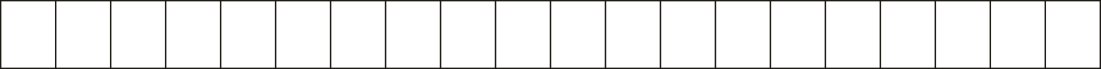 заполняется печатными буквамиИмя	заполняется печатными буквамиОтчество	заполняется печатными буквамиЧисло, месяц, год рождения   .  . 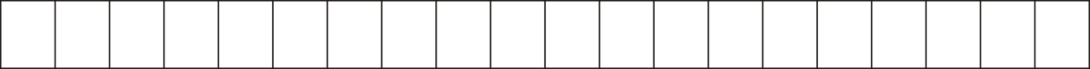 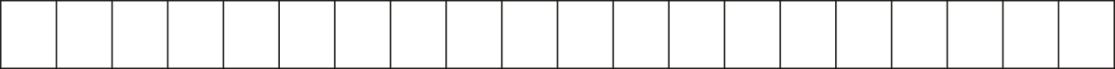 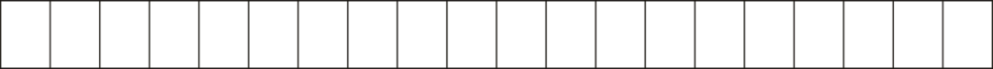 Число полных лет Адрес проживания с индексом ___________________________________________________________________________________________________________________________________________________________________________Свидетельство о рождении (паспорт): серия _________________ №__________________________________________,выдан ______________________________________________________________________________________________ _______________________________________________ дата выдачи _________________________________________ Школа № _________________, класс _______________, смена ______________________________________________СНИЛС ____________________________________________________________________________________________ Номер сертификата дополнительного образования  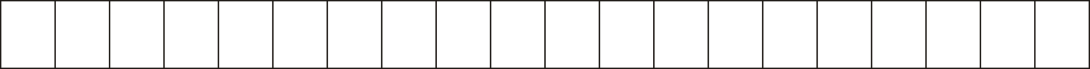 Ф.И.О. одного из родителей (полностью) ________________________________________________________________Контактный телефон родителя _________________________________________________________________________Контактный телефон ребенка __________________________________________________________________________Эл.почта ребенка_____________________________________________________________________________________Эл.почта родителя____________________________________________________________________________________Даю согласие на подачу заявки в ПФДО от имени образовательной организации.        С лицензией на осуществление образовательной деятельности, Уставом, дополнительными общеобразовательными общеразвивающими программами учреждения, тематическим учебным планом, расписанием занятий, правилами приема и иными документами, регламентирующими образовательную, воспитательную и административную деятельность регионального учебно-методического центра военно-патриотического воспитания молодёжи «Авангард» ознакомлен(а).Предупрежден(а) о необходимости сообщать об изменении планов на получение дополнительного образования по выбранной программе. Обязуюсь предоставлять информацию об изменении анкетных данных ребенка, данных о месте жительства, наименовании образовательного учреждения. При отказе от посещения ребенком занятий обязуюсь написать заявление об отчислении из образовательного учреждения. «_____» _______________ 20____г.           _______________          __________________________                                                                      подпись                                	расшифровка подписи